UISP COMITATO TERRITORIALE MESSINA APS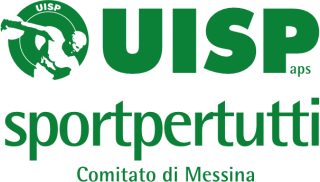 CORSO DI FORMAZIONE UNITA DIDATTICHE DI BASECODICE ID. 0123-28-30 Aprile – 5 Maggio 2020 On - lineTessera tipo: 		N° :  	Comitato di :  	Circolo società :  	Nome : 		Cognome:  	Indirizzo:  	Località : 		CAP :  	Luogo di nascita : 		Data di nascita: 	_Telefono : 		Mail :  	Data:  	Firma